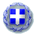 ΕΛΛΗΝΙΚΗ ΔΗΜΟΚΡΑΤΙΑ					ΝΟΜΟΣ ΗΡΑΚΛΕΙΟΥ 							ΔΗΜΟΣ ΧΕΡΣΟΝΗΣΟΥΚοινότητα Ανώπολης								ΠΡΑΚΤΙΚΟ ΣΥΜΒΟΥΛΙΟΥ ΚΟΙΝΟΤΗΤΑΣ ΑΝΩΠΟΛΗΣΑπό το πρακτικό 1/28-2-2022 συνεδρίασης της Κοινότητας Ανώπολης του Δήμου Χερσονήσου.Σήμερα την 28η ΦΕΒΡΟΥΑΡΙΟΥ, ημέρα ΔΕΥΤΕΡΑ και ώρα 17:00πμ., συνήλθε σε δημόσια τακτική συνεδρίαση, το Συμβούλιο της Κοινότητας Ανώπολης, στο δημοτικό κατάστημα Ανώπολης, ύστερα από την αρ.48/13-12-2021 πρόσκληση του προέδρου του, που δημοσιεύθηκε και επιδόθηκε νόμιμα στα μέλη του και αναρτήθηκε στο πίνακα ανακοινώσεων του Δήμου καθώς και στην ιστοσελίδα του Δήμου, σύμφωνα με τις διατάξεις του αρθ.88 του ν.3852/2010.Πριν  από  την  έναρξη  της  συνεδρίασης  και αφού διαπιστώθηκε η ύπαρξη νόμιμης απαρτίας, δηλαδή σε σύνολο επτά (7) μελών, παρόντες ήταν:Ο πρόεδρος κήρυξε την έναρξη της συνεδρίασης και εισηγήθηκε τα παρακάτω θέματα της ημερήσιας διάταξης:Θέμα 1ο. Έγριση τοπογραφικού σκαριφήματος του πολιτικού μηχανικού Τσάτσαρη Νικολάου όπου απεικονίζετε η περιμετρική οριοθέτηση της δημοτικής περιουσίας της Κοινότητας Ανώπολης.Ο Πρόεδρος του Κοινοτικού Συμβουλίου παρουσίασε στο Κοινοτικό Συμβούλιο τοπογραφικό σκαρίφημα του διπλωματούχου πολιτικού μηχανικού Τσάτσαρη Νικολάου το οποίο αποτυπώνει περιμετρικά την Δημοτική Κοινοτική Έκταση του Δημοτικού  Διαμερίσματος Ανωπόλεως για την οριοθέτηση αυτή ελήφθησαν υπόψιν το κτηματολόγιο του 1969 με αρ.πρ.459/69 προς την Νομαρχία Ηρακλείου καθώς και τις μαρτυρίες ηλικιωμένων κατοίκων της ευρύτερης περιοχής. Ο Πρόεδρος της Κοινότητας ζήτησε από το Κοινοτικό Συμβούλιο  να μελετήσει το τοπογραφικό και να καταθέσει τυχόν αντιρρήσεις όσον αφορά την οριοθέτηση της Δημοτικής Κοινοτικής Περιουσίας. Το Κοινοτικό Συμβούλιο αφού συζήτησε το θέμα αποφάσισε ότι συμφωνεί  ως προς τη περιμετρική οριοθέτηση της Δημοτικής Περιουσίας και επισημαίνει ότι εντός της οριοθέτησης αυτής υπάρχουν ιδιωτικές εκτάσεις όπου σε καμία περίπτωση η οριοθέτηση αυτή δεν αφορά ιδιοκτησίες ιδιωτών που έχουν ακίνητα στην κυριότητα τους εντός της οριοθέτησης αυτής.Η  παραπάνω απόφαση ψηφίστηκε  ομόφωνα από τα μέλη του κοινοτικού Συμβουλίου .Η απόφαση πήρε αύξοντα αριθμό 1/2022.Θέμα 2ο. Πρόσκληση του Δημάρχου Χερσονήσου με αρ.πρ. 3472 με θέμα την τοποθέτηση του στο 2/2022 τακτικό Δημοτικό Συμβούλιο σχετικά με τις αποφάσεις του Κοινοτικού Συμβουλίου όσον αφορά την αγοραπωλησία ακινήτου ιδιοκτησίας της Κοινότητας Ανώπολης  μπροστά από το ξενοδοχείο RINELA.Ο  Πρόεδρος ενημέρωσε το Κοινοτικό Συμβούλιο ότι ενημερώθηκε  από τον Δήμαρχο μέσω e-mail ότι λόγω κωλύματος αδυνατεί να παραβρεθεί στο 1/2022ο τακτικό Κοινοτικό Συμβούλιο όπως είχε προγραμματισθεί μετά από την πρόσκληση  με αρ. πρ. 3472/22-2-2022  προς τον Δήμαρχο εκ μέρους του προέδρου της Κοινότητας Ανώπολης, ως εκ τούτου προτείνετε να ζητηθεί έγγραφη ενημέρωση εκ μέρους του Δημάρχου για το πότε μπορεί να παρευρεθεί μελλοντικά σε συνεδρίαση του Κοινοτικού Συμβουλίου της Κοινότητας Ανώπολης.Η  παραπάνω απόφαση ψηφίστηκε  ομόφωνα από τα μέλη του κοινοτικού Συμβουλίου .Η απόφαση πήρε αύξοντα αριθμό 2/2022.Θέμα 3ο.Απάντηση στο έγγραφο με αρ.πρ.3352/21=2=2022 εκ μέρους του τμήματος Εσόδων και Περιουσίας του Δήμου Χερσονήσου το οποίο ζητεί « έκφραση γνώμης περί παράτασης μίσθωσης του με αρ.πρ.4282/9-3-2015 συμφωνητικού μίσθωσης ακινήτου στην εταιρία  Ξενοδοχεία Ελλάδος MITSIS COMPANY ».Ο Πρόεδρος ενημέρωσε τα μέλη του Κοινοτικού Συμβουλίου για  το έγγραφο με αρ.πρ.3352/21=2=2022 εκ μέρους του τμήματος Εσόδων και Περιουσίας του Δήμου Χερσονήσου το οποίο ζητεί « έκφραση γνώμης περί παράτασης μίσθωσης του με αρ.πρ.4282/9-3-2015 συμφωνητικού μίσθωσης ακινήτου στην εταιρία  Ξενοδοχεία Ελλάδος MITSIS COMPANY»και ζήτησε να καταθέσουν τις απόψεις τους. Το Κοινοτικό Συμβούλιο αφού συζήτησε το θέμα και λαμβάνοντας υπόψιν την απόφαση  με αριθ. 5/2020 της 3/5-3-2020 της συνεδρίασης του Κοινοτικού Συμβουλίου της Ανώπολης η οποία διαβιβάστηκε στα αρμόδια τμήματα του Δήμου Χερσονήσου στις 22-4-2020 όπου  σύμφωνα με την οποία προτείνετε να παραμείνει το ακίνητο στην ιδιοκτησία του Δήμου και το οποίο ακίνητο να χρησιμοποιηθεί για δραστηριότητες όπως παιδικές χαρές, αθλοπαιδιές , τουριστικά περίπτερα και άλλα  , όμως  με τα νέα δεδομένα της αναστροφής πώλησης του ακινήτου στην εταιρία  Ξενοδοχεία Ελλάδος MITSIS COMPANY σύμφωνα με τη σχετική απόφαση της Περιφέρειας Κρήτης με αρ.πρ.194558/7-9-2020 και η οποία βρίσκετε εν εξελίξει και με δεδομένο ότι ο Δήμος έχει συμφέρον να προβεί στην παράταση της μίσθωσης ,προκειμένου να εισπράττει το συμφωνηθέν μίσθωμα μέχρι την ολοκλήρωση της διαδικασίας της αναστροφής ,αποφασίζει  ότι συμφωνεί στην εκ νέου παράταση της συμφωνίας μίσθωσης  του ακινήτου στην MITSIS COMPANY μέχρι την οριστική απόφαση ή όχι της αναστροφής πώλησης του  Δημοτικού ακινήτου.Η  παραπάνω απόφαση ψηφίστηκε  ομόφωνα από τα μέλη του κοινοτικού Συμβουλίου .Η απόφαση πήρε αύξοντα αριθμό 3/2022. Θέμα 4ο. Συζήτηση  για την κατασκευή νέων ταφοπεδίων στά κοιμητήρια Γουρνών-Ανώπολης.Ο Πρόεδρος ενημέρωσε το Κοινοτικό Συμβούλιο για το πρόβλημα που υπάρχει όσον αφορά την έλλειψη κενών ταφοπεδίων στα  κοιμητήρια της Δημοτικής Ενότητας Ανώπολης, ιδιαίτερα στο Κοιμητήριο των Γουρνών μετά  και από την άρνηση του ιερέα της ενορίας  πατήρ Λεωνίδα για την τοποθέτηση νέων ταφοπεδίων εντός του υπάρχοντος χώρου του Κοιμητηρίου. Το ΚΟΙΝΟΤΙΚΌ Συμβούλιο μετά από διαλλακτική συζήτηση αποφάσισε ότι  εξουσιοδοτεί τον Κοινοτικό Σύμβουλο Μπορμπουδάκη Γεώργιο να προβεί σε όποιες ενέργειες κρίνει αυτός απαραίτητες προκειμένου να δοθεί λύση στο θέμα το οποίο θεωρείτε κατεπείγον  λόγο έλλειψης έστω και ενός κενού ταφοπεδίου. Η  παραπάνω απόφαση ψηφίστηκε  ομόφωνα από τα μέλη του κοινοτικού Συμβουλίου . Η απόφαση πήρε αύξοντα αριθμό 4/2022.Θέμα 5ο. Συζήτηση για την εκμίσθωση των ακινήτων εκ μέρους του Δήμου Χερσονήσου τα οποία θα χρησιμοποιηθούν ως χώροι  στάθμευσης.Ο Πρόεδρος ενημέρωσε το Κοινοτικό Συμβούλιο για το ενημέρωση  μέσω e-mail στις 10-2-2022 εκ μέρους του Αντιδημάρχου Τεχνικής Υπηρεσίας κ. Αναστασάκη Κων/νου το οποίο συνοδευόταν  από το έγγραφο –εισήγηση με  ημερομ.30-7-2020 της Τεχνικής Υπηρεσίας του Δήμου Χερσονήσου με θέμα «Περί εκμίσθωσης ακινήτων για να χρησιμοποιηθούν ως χώροι στάθμευσης στις Δημοτικές Ενότητες του Δήμου Χερσονήσου» ,με το οποίο  e-mail ζητείτε από το Κοινοτικό Συμβούλιο της Ανώπολης να καταθέσει προτάσεις για τυχόν ακίνητα τα  οποία κατά τη γνώμη τους μπορούν να χρησιμοποιηθούν ως δημοτικοί χώροι στάθμευσης. Ο Κοινοτικός Σύμβουλος Κοκκινάκης Λάμπρος πήρε το λόγο και πρότεινε τα εξής ακίνητα:Το δημοτικό ακίνητο απέναντι από τις Σχολές Τουριστικών Επαγγελμάτων  το οποίο είναι κενό και δεν χρησιμοποιείται από το Δήμο  ,το οποίο με μια μικρή διαμόρφωση από μέρους του Δήμου θα μπορούσε να λύσει προσωρινά το θέμα του συνωστισμού που δημιουργείται στο συγκεκριμένο σημείο από τα σταθμευμένα αυτοκίνητα στην άκρη του δρόμου των εργαζομένων στα παρακείμενα ξενοδοχεία και επιχειρήσεις. Ο  κενός χώρος βόρεια και εντός των Παιδικών Κατασκηνώσεων  ο οποίος με μια μικρή διαμόρφωση εκ μέρους του Δήμου θα μπορούσε να φιλοξενεί τα αυτοκίνητα των γονέων που επισκέπτονται τα παιδιά τους και εργαζομένων στην Κατασκήνωση κατά τους θερινούς μήνες και να λυθεί έτσι το θέμα που δημιουργείται τα καλοκαίρια στο συγκεκριμένο σημείο  .Το ακίνητο  στην περιοχή Κοκκίνη Χάνι και επί της γωνίας του κεντρικού δρόμου και του δρόμου ο οποίος οδηγεί στο ξενοδοχείο THEMIS το οποίο μπορεί να εκμισθωθεί από το Δήμο. Το ακίνητο επί της κεντρικής οδού περίπου απέναντι από την επιχείρηση BAZAR ,ιδιοκτησίας Αφοι Θεωδοράκη  το οποίο μπορεί να εκμισθωθεί από το Δήμο.Στον δρόμο  από κεντρικό προς Ανώπολη το ακίνητο ιδιοκτησίας Ροδάνθης  Σφακιανάκη το οποίο μπορεί να εκμισθωθεί από το Δήμο.To ακίνητο απέναντι και ανατολικά από το Δημοτικό Σχολείο Γουρνών ιδιοκτησίας Ιωάννου Χατζάκη.Τα μέλη του κοινοτικού Συμβουλίου  αφού συζήτησαν τις προτάσεις του Κοινοτικού Συμβούλου Κοκκινάκη Λάμπρου  συμφώνησαν ομόφωνα. Η απόφαση πήρε αύξοντα αριθμό    5/2022.Θέμα 6ο. Συζήτηση για την πορεία της διάνοιξης και ολοκλήρωσης του παραλιακού μετώπου Γουρνών (Κουβοχώρι - Γουρνιώτης Ποταμός).Ο Πρόεδρος ενημέρωσε το Κοινοτικό Συμβούλιο για την καθυστέρηση στην  πορεία της διάνοιξης και ολοκλήρωσης του παραλιακού μετώπου Γουρνών και ζήτησε από τα μέλη του Κοινοτικού Συμβολαίου την γνώμη τους πάνω στο θέμα . Τα μέλη του Κοινοτικού Συμβουλίου αφού συζήτησαν το θέμα  αποφάσισαν  ότι ζητούν επιτακτικά από την Τεχνική Υπηρεσία και τον αρμόδιο Αντιδήμαρχο την άμεση τοπική εφαρμογή του σχεδίου πόλης που αφορά το παραλιακό μέτωπο των Γουρνών (Κουβοχώρι - Γουρνιώτης Ποταμός) και επισημαίνουν την έντονη αγανάκτηση και διαμαρτυρία των επαγγελματιών και κατοίκων της περιοχής .Η  παραπάνω απόφαση ψηφίστηκε  ομόφωνα από τα μέλη του κοινοτικού Συμβουλίου . Η απόφαση πήρε αύξοντα αριθμό     6/2022.                                Αφού αναγνώστηκε το πρακτικό αυτό υπογράφεται ως ακολούθως.                  O Πρόεδρος 						       Τα μέλη       Βασιλάκης Κωνσταντίνος																		Χατζάκη ΕυαγγελίαΜπορμπουδάκης ΓεώργιοςΑντωνακάκης Μιχαήλ		         Η Ειδική Γραμματέας			                             Κοκκινάκης Εμμανουήλ	         Φανταουτσάκη Δήμητρα	                                                          Κοκκινάκης Λάμπρος                                                                       Ανώπολη   28-2- 2022                                                                 Ο Πρόεδρος  της Κοινότητας                                                                    Βασιλάκης ΚωνσταντίνοςΠΑΡΟΝΤΕΣΠΑΡΟΝΤΕΣΑΠΟΝΤΕΣΑΠΟΝΤΕΣΒασιλάκης ΚωνσταντίνοςΠρόεδροςΧωματάς Νικολάος	ΜέλοςΚοκκινάκης ΕμμανουήλΜέλοςΑντωνακάκης ΜιχαήλΜέλοςΜπορμπουδάκης ΓεώργιοςΜέλοςΧατζάκη ΕυαγγελίαΜέλοςΚοκκινάκηςΛάμπρος                	           Μέλος